UCL Centre for Co-production in Health Research: the story so far…The UCL Centre for Co-production in Health Research exists to support co-production in health research, innovation and practice, especially in relation to the needs and priorities of less-often heard communities. We do this through bringing together a diverse network of expertise and experience (researchers, patients, practitioners, carers and community members) to generate and share learning around co-production, facilitate co-production projects and build the co-production movement.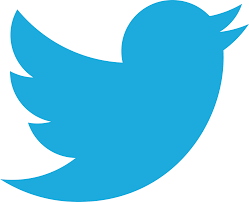 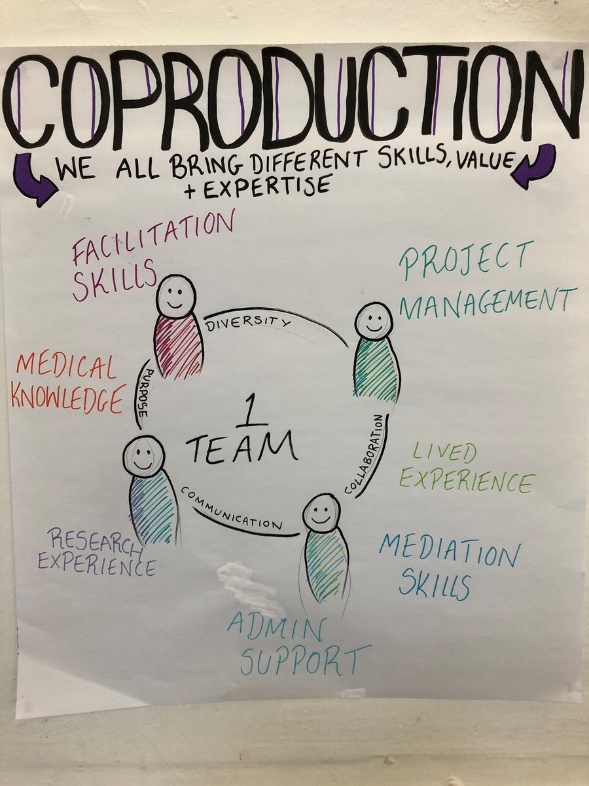 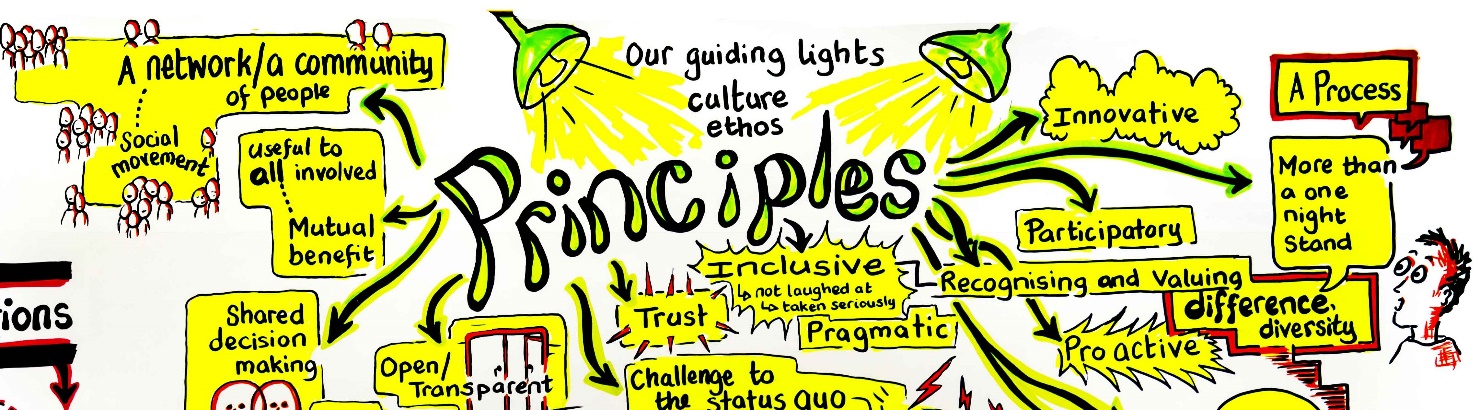 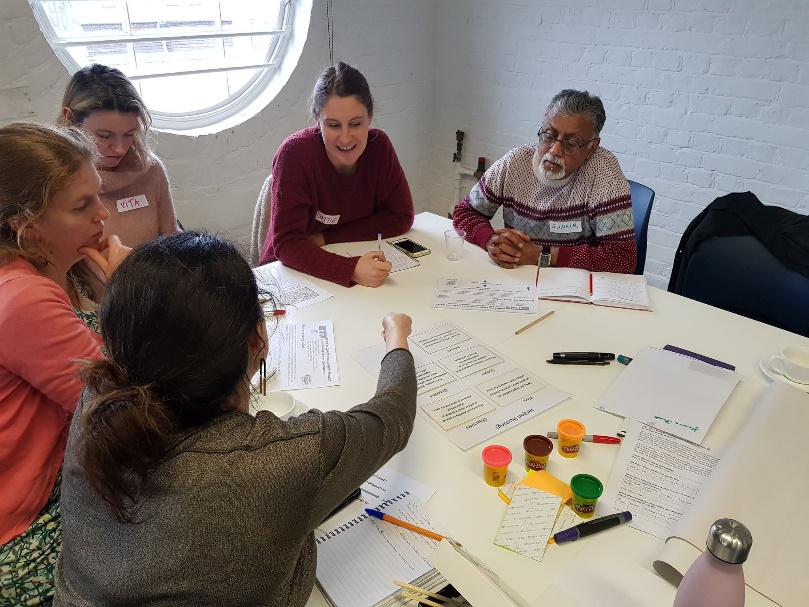 